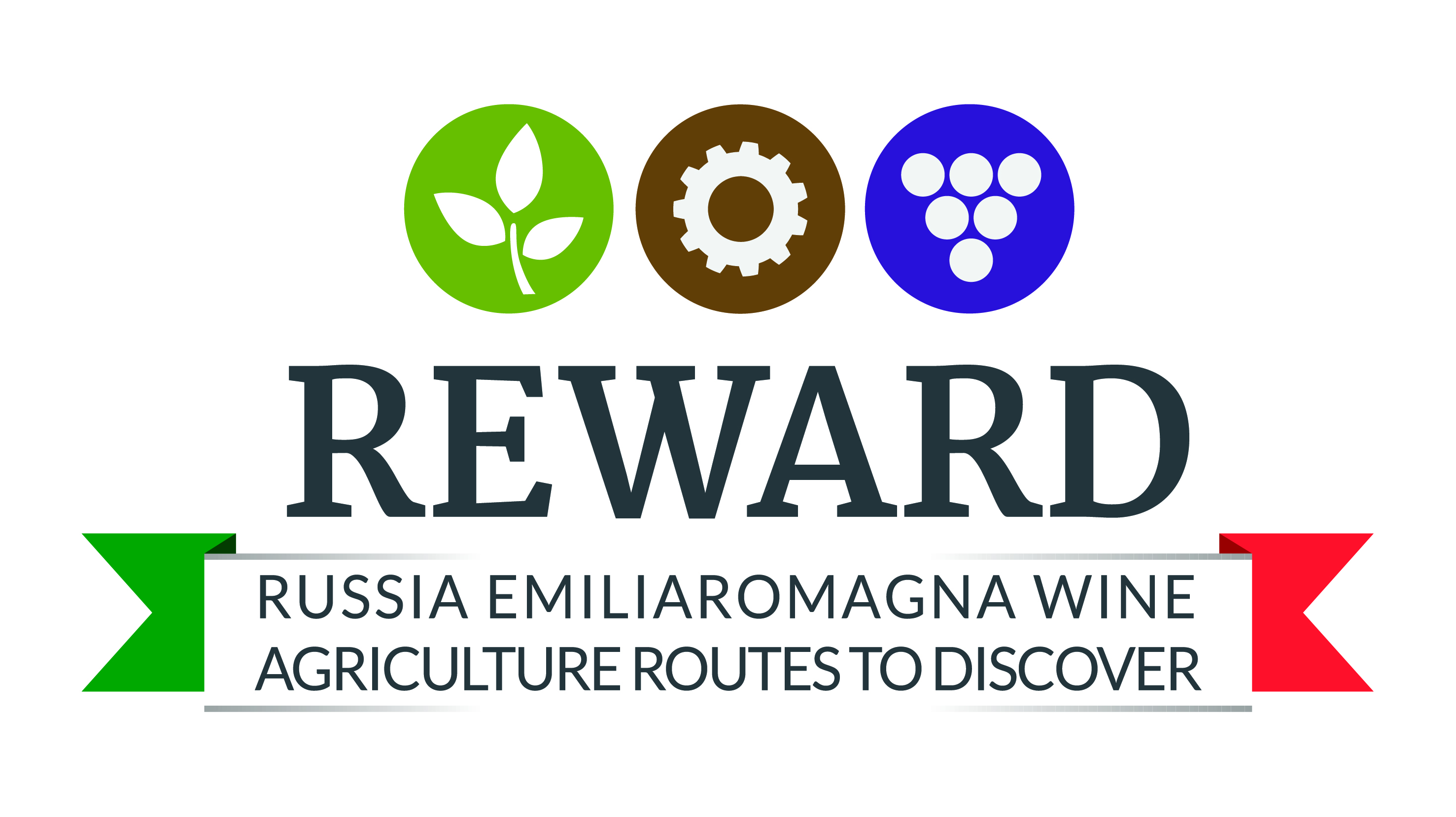 WORKSHOP REWARD PROGRAMMASettembre 24-25, 2014 presso  Università di  Bologna, Polo Tebano – Faenza Interventi:		Prof. Fabio Pezzi – Università di Bologna Sig. Riccardo Castaldi – CEVICO FaenzaSig. Dario Monaco – ECO CERTIFICAZIONI SpA FaenzaSig. Gian Luigi Baccarini – REWARD / ALLVINEYARD FaenzaMercoledì  24, 2014Sessione mattina  09:00/12:30“Un approfondimento sui sistemi e le soluzioni tecnologiche agricole per la migliore meccanizzazione dei frutteti e dei vigneti”- “Le Direttive Europee/ la Certificazione CE e le regolamentazioni GOST richieste per le attività di import e export” - “Le opportunità commerciali e di collaborazione nel settore agricolo in Azerbaijan con l’Italia”- Sessione pomeridiana  14:00/17:30Una dimostrazione pratica dei macchinari realizzati dai partners del gruppo REWARD presso i terreni dell’Università di Bologna (Polo di Tebano)Giovedì  25, 2014Sessione mattina  09:00/12:30Visita di alcune aziende agricole situate nella provincia di Ravenna Per informazioni:REWARD – WORKSHOP MANAGER SECRETARIAT c/o ALLVINEYARD Via Salvolini 48018 Faenza RA ItalyItaly Tel.0039/0546/624960; email info@allvineyard.it; www.reward-project.com